Publicado en Ciudad de México el 28/04/2020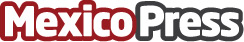 Cómo proteger a los profesionales de la salud y a los pacientes con equipos antimicrobianos Nunca ha sido tan importante reducir el riesgo de contraer una enfermedad infecciosa como en este momento que vivimos con la nueva pandemia de coronavirusDatos de contacto:Alejandra RamosDatalogic56393215Nota de prensa publicada en: https://www.mexicopress.com.mx/como-proteger-a-los-profesionales-de-la-salud Categorías: Internacional Medicina Hardware Ciberseguridad Ciudad de México http://www.mexicopress.com.mx